CURRICULUM OF ENGLISH CLASS XII2021-2022General Objective: To lead the learners to substantiate an understanding of the connection between writing and thinking and demonstrate effectiveness in using verbal and non verbal language appropriate to the goal.- Improve communication between student – student and teacher-student.- To develop academic skills.- To enhance the students’ knowledge of subject content.- To read literature with an appreciation for inter-relatedness of plot, character, theme and style.- Form an appreciation for all genres of literature.- To encourage goal- oriented teamwork.CURRICULUM (041) : 2021-22SUBJECT : MATHEMATICSCLASS : XIIObjectives :The aims of teaching and learning mathematics are to encourage and enable students to:To acquire knowledge and critical understanding, particularly by way of a motivation and visualization, of basic concepts, terms, principles, symbolsand mastery of underlying processes and skills.To feel the flow of reasons while proving a result and solving a problem.To apply the knowledge and skills acquired to solve problems and whereber possible, by more than one method.To develop positive attitude to think, analyze and articulate logically.To develop interest in the subject by participating in related competetions.To acquaint students with different aspects of Mathematics in daily life.To develop an interest in students to study Mathematics as a discipline.To develop reverence and respect towards great Mathematicians for their contributions to the field of Mathematics.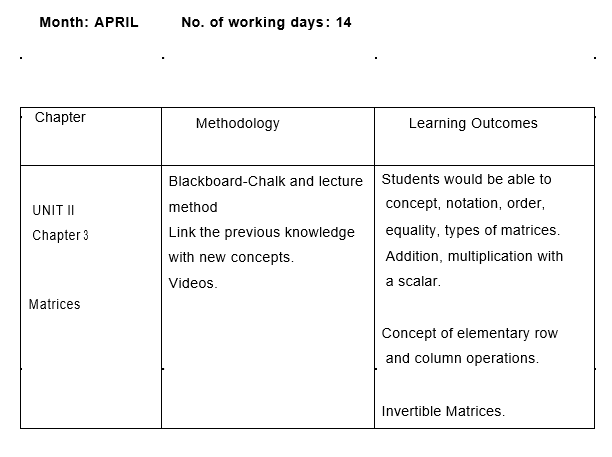 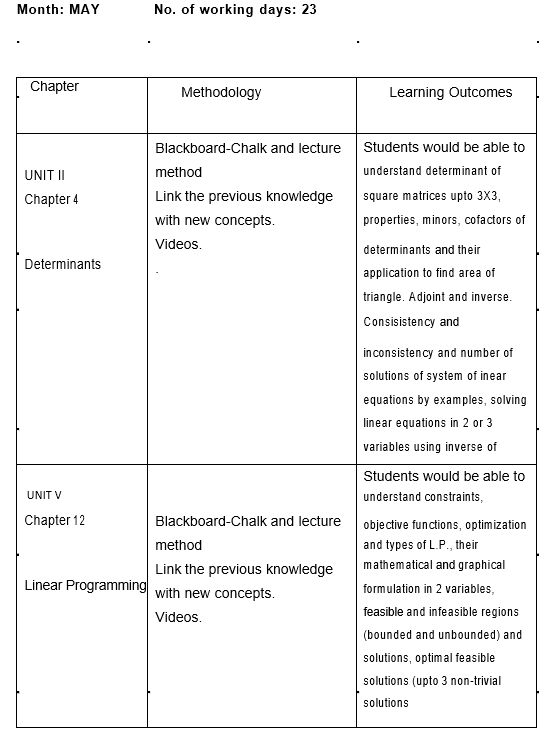 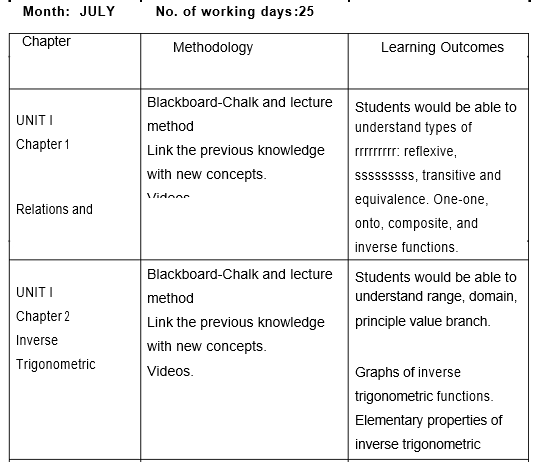 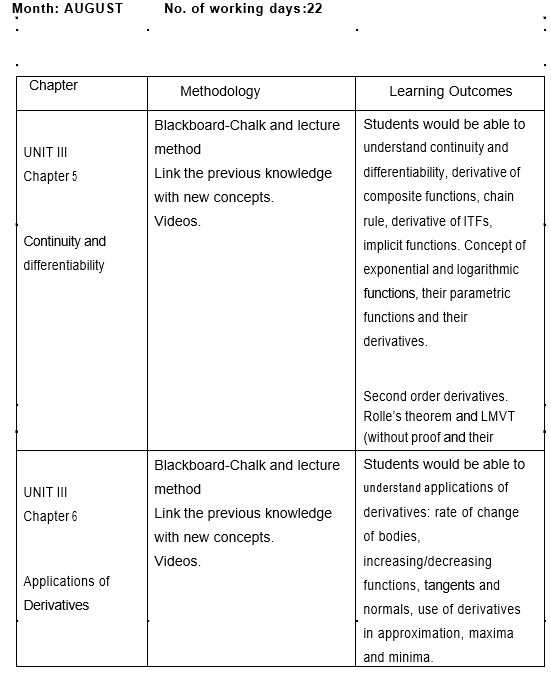 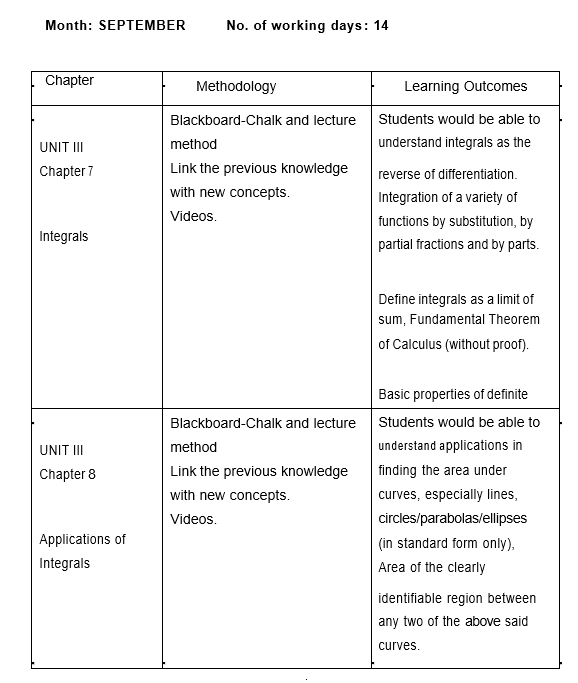 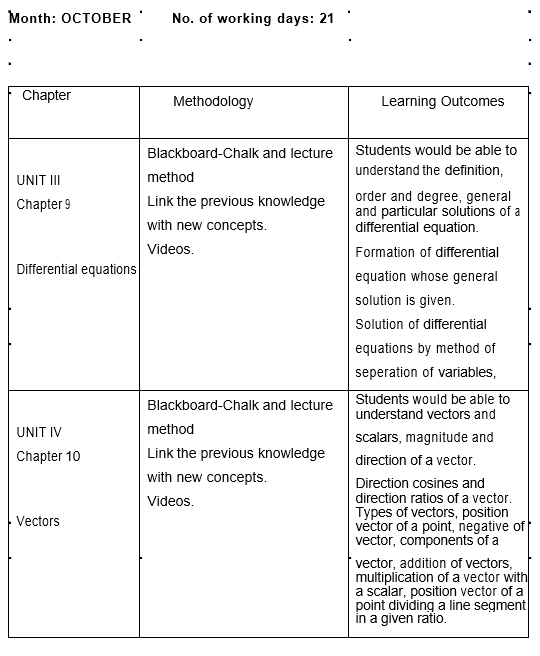 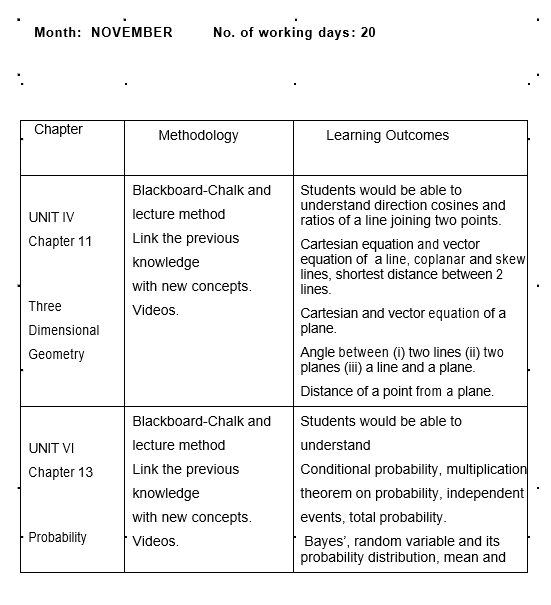 CURRICULUM (241) : 2021-22SUBJECT : MATHEMATICSCLASS : XIIObjectives :The aims of teaching and learning mathematics are to encourage and enable students to:To acquire knowledge and critical understanding, particularly by way of a motivation and visualization, of basic concepts, terms, principles, symbolsand mastery of underlying processes and skills.To feel the flow of reasons while proving a result and solving a problem.To apply the knowledge and skills acquired to solve problems and whereber possible, by more than one method.To develop positive attitude to think, analyze and articulate logically. To develop interest in the subject by participating in related competetions.To acquaint students with different aspects of Mathematics in daily life.To develop an interest in students to study Mathematics as a discipline.To develop reverence and respect towards great Mathematicians for their contributions to the field of Mathematics.Month: APRIL No. of working days : 14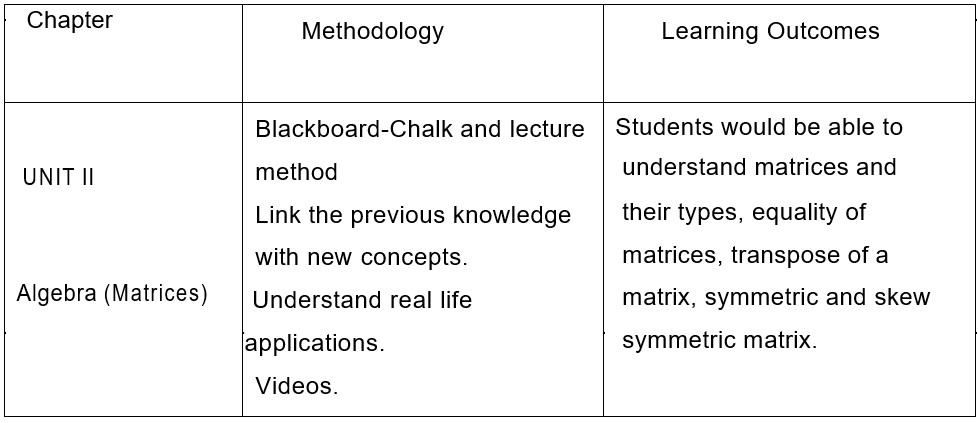 Month: MAY No. of working days: 23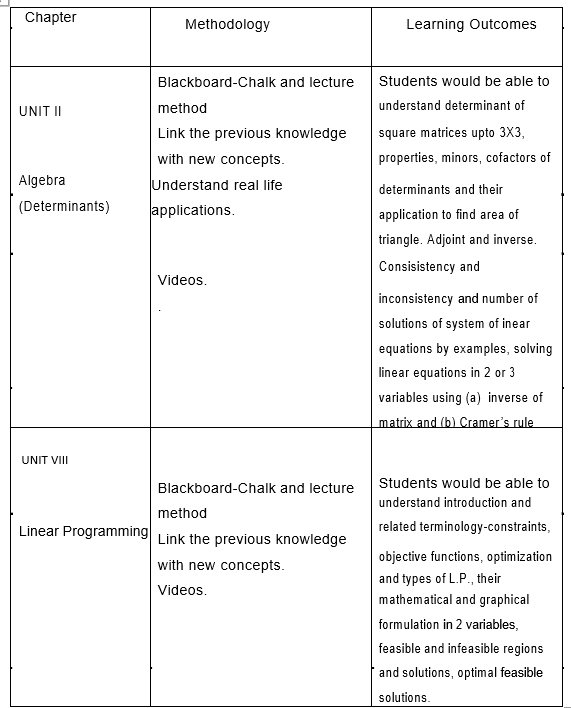 Month: JULY No. of working days :25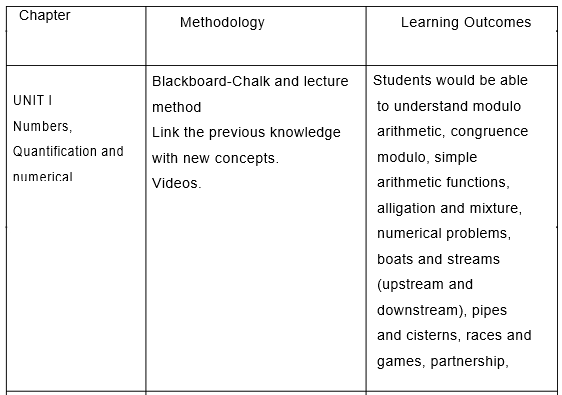 Month: AUGUST No. of working days :22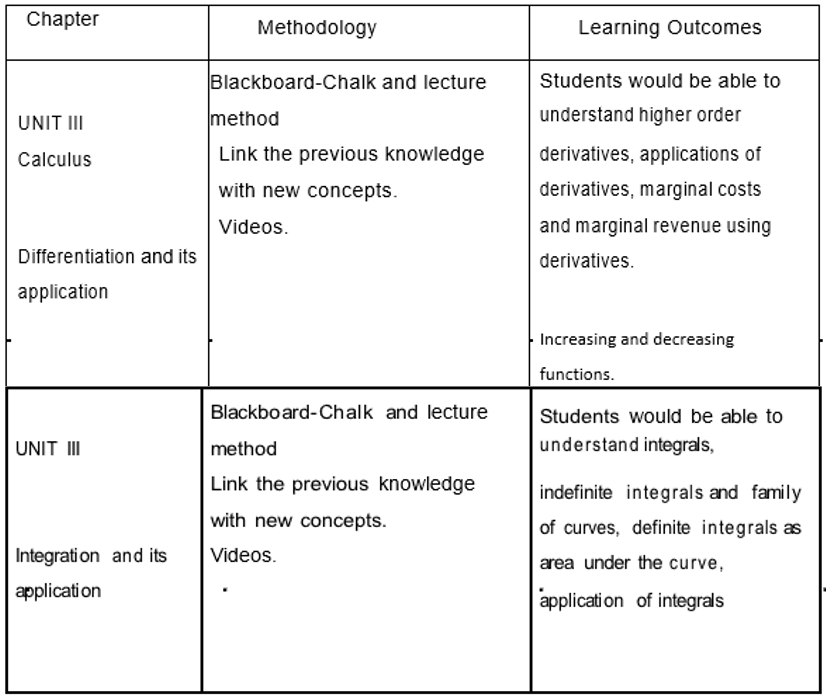 Month: SEPTEMBER No. of working days : 14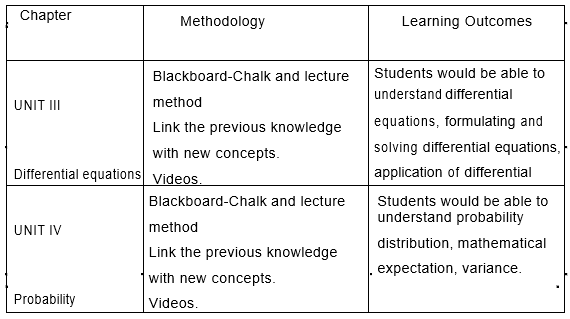 Month: OCTOBER No. of working days: 21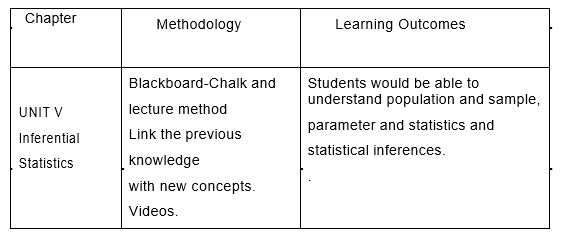 Month: NOVEMBER No. of working days : 20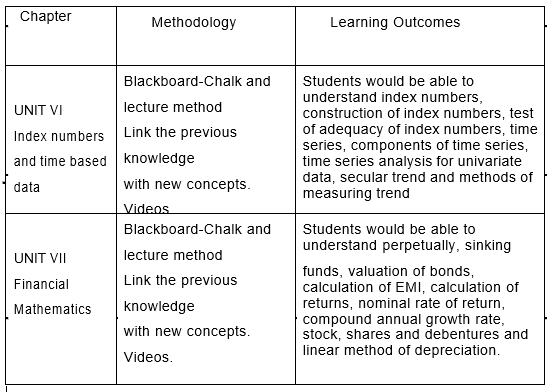 CURRICULAM: 2021-22  SUBJECT: PHYSICS CLASS: XII Learning objectives:  1. Strengthen the concepts developed at the secondary stage to provide frim foundation for further learning in the subject. 2. Expose the learner to different processes used in physics related industrial and technological  application. 3. Develop process skills and experimental, observational, manipulative, decision making and investigatory skills in the learners. 4. Promote problem solving abilities and creating thinking in learners . 5. Develop conceptual competence in learners and make realize and appreciate the interface of  physics with other disciplines. MONTHS: APRIL NO. OF WORKING DAYS: 23MONTHS: MAY NO. OF WORKING DAYS: 23MONTHS: JULY NO. OF WORKING DAYS: 25MONTHS: AUGUST NO. OF WORKING DAYS: 22MONTHS: SEPTEMBER NO. OF WORKING DAYS: 14MONTHS: OCTOBER NO. OF WORKING DAYS: 21MONTHS: NOVMEMBER NO. OF WORKING DAYS: 20MONTHS: DECMEBER NO. OF WORKING DAYS: 25MONTHS: JANUARY 2022 NO. OF WORKING DAYS:CURRICULUM 2021-2022SUBJECT CHEMISTRY CLASS 12OBJECTIVES 1 Promote understanding of basic facts and  concepts of chemistry2 Make students capable of studying chemistry in academic and professional courses3 Expose the students to various emerging new areas of chemistry and apprise them with their  relevance in future studies4 Equip students to face various challenges related to health ,nutrition ,environment ,population ,weather, industries and Agriculture5 Develop problem solving skills in students6 Apprise students with the interface of chemistry with other disciplines of science such as Physics, Biology, engineering geology and mathematics7 Acquaint students with different aspects of chemistry and its use in daily life8 Develop an interest in students to study chemistry as  a discipline 9 integrate life skills and values in context of chemistryMonth- AprilNumber of days-23Month- MayNumber of days-23Month: JulyNo.of days: 25Month: AugustNo.of Days: 22Month September No. of days:14Month October No. of days 21Month: NovemberNo. Of days: 20Month: December No.of working days:25Month JanuaryNo. Of days: 16Month:Feburary No of days:15                                                                    CURRICULAM 2021-22SUBJECT- BIOLOGYCLASS-      XIILEARNING OBJECTIVES-  1- Define basic biological concepts and processes.2- Describe levels of organization and related functions in plants and animals.3- Describe the intricate relationship between various cellular structures and their corresponding functions.   4- Demonstrate critical thinking skills.DAV PUBLIC SCHOOL BRIJ VIHAR GHZ UPCURRICULUM 2021-22 CLASS12ECONOMICSLearning Objectives:Understanding of some basic economic concepts and development of economic reasoning which learners can apply in day to day life.Realisation of learners role in Nation building.Equipment with basic  tools of economics to analyse economic issues.Development of understanding that there can be more than one view on any economic issue and necessary skills to argue logically with reasoning.Number of working days April 2021 - 23 daysNumber of working days in May 2021 - 23 daysNOTE:Project work will be discussed in the class and the guidelines will be given to students to complete the project work during summer vacations.Number of working days July 2021 - 25 daysNumber of working days August 2021 - 22 daysNumber of working days September 2021 - 14 daysNumber of working days October 2021 - 21 daysNumber of working days November 2021 - 20 daysDecember 2021:Determination of Income and Employment will be continued for a week and for the rest of the days revision for practice examination.January 2022:Sample question paper will be discussed and another practice exam will be taken.Curriculum 2021-22Subject: AccountancyClass: XIILearning Objectives1.To familiarize students with new and emerging areas in the preparation and presentation of financial statements. 2. To acquaint students with basic accounting concepts and accounting standards. 3. To develop the skills of designing need-based accounting database. 4. To appreciate the role of ICT in business operations. 5. To develop an understanding about recording of business transactions and preparation of financial statements. 6. To enable students with accounting for Not-for-Profit organizations, accounting for Partnership Firms and company accountsMonth & No. of working Days:  April, 23 DaysTo acquaint students with basic accounting concepts and accounting standards.Month & No. of working Days:  May, 23 DaysMonth & No. of working Days:  July, 25 DaysMonth & No. of working Days:  August, September, October, (57 Days)Month & No. of working Days:  November, 20Month & No. of working Days:  December, January, February, 56 DaysRevision of chapters and discussion on previous 5 years question papers (CBSE)Curriculum 2021-22Subject: Business StudiesClass: XIILearning ObjectivesTo inculcate business attitude and develop skills among students to pursue higher education, world of work including self-employment. To develop students with an understanding of the processes of business and its environment; To acquaint students with the dynamic nature and inter-dependent aspects of business;To develop an interest in the theory and practice of business, trade and industry;To familiarize students with theoretical foundations of the process of organizing and managing the operations of a business firm; To help students appreciate the economic and social significance of business activity and the social cost and benefits arising there from;To acquaint students with the practice of managing the operations and resources of business; To enable students to act more effectively and responsibly as consumers, employers, employees and citizensMonth & No. of working Days:  April, 23 DaysMonth & No. of working Days:  May, 23 DaysMonth & No. of working Days:  July, 25 DaysMonth & No. of working Days:  August, 22 DaysMonth & No. of working Days:  September, 14 DaysMonth & No. of working Days:  October & November, 41 DaysMonth & No. of working Days:  December, January & February, 56 DaysRevision of chapters and discussion on previous 5 years question papers (CBSE)CURRICULUM 2021-22 Subject- Physical EducationClass- XIILearning Objectives-Creating new knowledgeDeveloping feelings and emotionsEnhancing physical and mental skillsMonth (and Number of days) - April to November (148 days)April to May (46 days)July to August (47 days)September to October (35 days) November (20 days)Subject : Music VocalClass: XIILearning Objectives:-Learn Vocal MusicShort and Long Definitions in Hindi and EnglishCurriculum –   2021-2022SUB- FINE ARTSCLASS- 12THLEARNING OBJECTIVES -The objective of including the history of Indian arts for the student is to familiarize them with the various styles and modes of art expressions from different parts of India. This would enrich their vision and enable them to appreciate and develop an aesthetic sensibility to enjoy the beauty of nature and life. The students will also have an opportunity to observe and study the evolution of its mutations and synthesis with other style an altogether new style. The students should be made aware of art as human experience. The teacher should be able to expose them to the wide range of artistic impressions, the media, the tool used. The history of Indian art is a long one. Hence the students will be acquainted with brief glimpses of the development Indian visual arts as are required for concept formation.The purpose of introducing practical exercises is to help and enable the students to develop the skills using drawing and painting material, to sharpen their observation skills, to express the different feelings and moods of life and nature in lines.April-MayTopic                                          learning Methodology               Learning Outcome                                                      CURRICULUM 2021-22SUBJECT: COMPUTER SCIENCECLASS: XIIOBJECTIVES: 1. Prerequisites: Computer Science- Class XI 2. Learning Outcomes: Students should be able to 	A.	 apply the concept of function and recursion.B.	 create and use Python libraries. 	C. 	explain and use the concept of file handling. 	D.	 explain the concept of efficiency in algorithms and computing in general.E.	 use basic data structure: Stacks and Queues. 	F.	 explain basics of computer networks. 	G.	 use Database concepts, SQL along with connectivity between Python and SQL.MONTH & NO. OF WORKING DAYS: APRIL - 23 DAYSMONTH & NO. OF WORKING DAYS : MAY - 23 DAYSMONTH & NO. OF WORKING DAYS : JULY - 25 DAYSMONTH & NO. OF WORKING DAYS : AUGUST - 22 DAYSMONTH & NO. OF WORKING DAYS : SEPTEMBER - 14 DAYSMONTH & NO. OF WORKING DAYS: SEPTEMBER - 14 DAYSMONTH & NO. OF WORKING DAYS : OCTOBER -21 DAYSMONTH & NO. OF WORKING DAYS : NOVEMBER -20 DAYSCURRICULUM 2021-22SUBJECT: Informatics PracticesCLASS: XIIPrerequisite: Informatics Practices – Class XI 2. Learning Outcomes : At the end of this course, students will be able to: ● Create Series, Data frames and apply various operations.  ● Perform aggregation operations, calculate descriptive statistics.  ● Visualize data using relevant graphs. ● Design SQL queries using aggregate functions.  ● Import/Export data between SQL database and Pandas. ● Learn terminology related to networking and the internet. ● Identify internet security issues and configure browser settings. ● Explain the impact of technology on society including gender and disability issues.MONTH & NO. OF WORKING DAYS: APRIL - 23 DAYSMONTH & NO. OF WORKING DAYS: MAY - 23 DAYSMONTH & NO. OF WORKING DAYS: JULY - 25 DAYSMONTH & NO. OF WORKING DAYS: AUGUST - 22 DAYSMONTH & NO. OF WORKING DAYS: SEPTEMBER - 14 DAYSMONTH & NO. OF WORKING DAYS: OCTOBER   -21 DAYSMONTH & NO. OF WORKING DAYS: NOVEMBER - 20 DAYSMONTH & NO. OF WORKING DAYS: DECEMBER - 15 DAYSPROJECTED CONTENTMETHODOLOGYLEARNING OUTCOMESAPRIL(21 days)The Last Lesson (Flamingo)The session would begin with an interaction on homework – and the way you treat it. (Student-Teacher Interaction) The learners would interpret the title of the lesson. The background knowledge of the author and his works would be given. The facilitator would develop the chain of events, with TEXT sequence or discourse/spoken with reference to the educational and personal domains. Difficult words and terms would be discussed. The prose will be explained. All possible questions and answers would be discussed and assigned.They would develop their optimistic attitude towards life amidst many struggles.They would be able to familiarize themselves with specific backgroundinformation of Alphonse Daudet/ history of France.They would be able to make connections between similar situations in different storylines/life experiences like Indians under British imperialism.TIGER KING(Vistas)The session would start with a short video on save tiger. The learners would interpret the title of the story and relate it to the video shown.The background of the author would be given. The story would be read aloud. The theme and underlying meaning would be discussed.A comparative study between Mrs Packletide’s Tiger and the lesson.Difficult words would be listed and explained. The moral of the story would be discussed.The Learners will be able to uncover motives, absorb didactics.They would be able to familiarize with specific Royal Indian background information of the author/history of cruel insensitive kings who found pleasure in hunting and killing innocent animals.They would understand the importance of becoming sincere and trustworthy in thought and action.They would be understanding, responsible, tolerant and have respect forclass identities – democratic citizenship.My Mother at sixty-six (Flamingo)Pre-reading activity would be the first step wherein the students would delve deep into the title of the poem and make an interpretation of the title as it indicates the subject and theme. (student- teacher interaction)They would compare the poem with the poem A Photograph.The background of the poet would be discussed. The poem would be read aloud with proper intonation rhyme and rhythm. Difficult terms and words would be explained so that the students can predict the atmosphere of the world inside the poem.The poem would be explained covering the phrases, sentences and discourse as well as their structuring.Silent reading of the poem by the students within five minutes and listing the difficult terms. The figures of speech and rhyme scheme would be discussed.The students would be able to grasp the theme and meaning of the poem.They would be able to read the poem with proper tone and rhyme and develop an interest in poetry.Their vocabulary would be strengthened.Their analysing skills would be enhanced.WRITING SKILLSNotice WritingWarm up session:Learners would share their knowledge on the importance of a notice(Student- Teacher interaction)The Learners would be asked to speak about a notice they received and they remember still.The teacher would explain what a notice is and its purpose. The standard format of notice writing would be shown in the class. The teacher would discuss in detail what a notice should contain. The wide range of themes and objectives covered by notice would be discussed with examplesSpecial note on-5 WsWhatWhereWhenWhoWhomStudents will be able to analyse any NOTICE shown to them on the basis of the knowledge imparted.They will be able to frame notice about any event.They will be able to identify important information in any given notice.Students will be able to use appropriate style and format to write a NOTICE effectively.INVITATION WRITING/REPLIESDeveloping the format in sequence or discourse/spoken with reference to the educational, personal domains.The teacher would discuss with examples all kinds of invitations and the method of framing replies.The learners would be able to express their ideas cohesively, completely, fluently and spontaneously with expressions, grammar usage and relevant vocabulary for a hospitable announcement of an event.NOTE MAKINGIn the beginning of the session, a text would be provided to the students to read and involve in note making to test previous knowledge.The facilitator would train the students to read a text minutely, or listen carefully to select, analyse and summarize the main points.Ways of making notes would be discussed:Annotation, outline notes, column notes, mind maps and summary notes.The learners would be able to differentiate between annotation, outline notes, column notes, mind maps and summary notes from a text.They would be able to use the note taking suggestions to develop good notes based on classroom discussions.MAY(21 days)DEEP WATERThe session would begin with an interactive session wherein the teacher would ask the students to discuss about their phobias as related to the theme of the lesson. The prose would be read aloud. Difficult words would be discussed. The story outline, theme and values would be discussed by the teacher through a Power Pont Presentation The students would be grouped into six for the varied activities, discussions and presentations.The students would be grouped into six for the varied activities, discussions and presentations.The learners would unfold their logical thinking skills. Their vocabulary will be enriched. They would be able to organize their thoughts, research work, compile and present in an economic writing style. The creative writing skills would be enhanced. They would develop their listening,speaking, questioning and presentation skills.They would strengthen their decision making skills.LOST SPRING(Flamingo)The session would begin with an audio –video presentation on the plight of poor children. The learners would be asked to interpret the title of the lesson relating it to the presentation.The background of the author would be given. The theme and story line would be explained.The teacher would developthe format in sequence or discourse spoken with reference to the ethical/globaland personal domains.Learners will be able to sensitize the learners to the problem of child labour.They would be able to identify the problem, consider the options, weigh the pros and cons of each option, and reach a decision/opinion/solution.They would enhance their analytical skills.They would be able to uncover the motives of the poor parents/policemen/Industrialists/middlemen.They would be able to absorb didactics and inspiration.They would strengthen their integrated skills.KEEPING QUIET(Flamingo)The session would begin with the study of silence. The teacher would ask the learners to maintain silence and the study the sounds of silence for one minute.The learners would discuss on the sounds and thoughts of silence and relate to the title of the poem.The background of the author would be given. The poem would be read aloud and discussed. Difficult words would be listed out and discussed.The synopsis would be shown with the help of a PPT.The learners would be able to understand the need of the hour to maintain peace and cut out the clamour and bloodshed, correlating it with contemporary background and personal experiences.They would be able to up threat and gentle heeding with the predictable loss of the world. (global domain)WRITING SKILLSArticle WritingThe session would start with a pre-writing activity to create an interest towards writing. The teacher would define what an article is and discuss the purpose of article writing. The different styles, subjects, purpose of article writing would be discussed. The teacher would explain the technique of accumulating ideas, focussing on ideas and facts, planning, organizing, evaluating, structuring and editing. They would be taught the importance and way of producing a finished piece of work with examples. The requirements of the content, beginning, body and end would be focussed.The students would develop an interest towards writing. Their planning and organizing techniques would be enhanced. They would be able to research on any subject andderive information from facts and present him in the form of a written piece. Their creative writing would be analysed. The interpreting and evaluative skills would be strengthened.REPORT WRITINGThe teacher in the beginning of the session would give students the opportunity to collect information on a declared issue before writing the report. During the session students will go through the process of developing ideas and collecting and organising information. They will then use the information to create the first draft of an imaginary report. They will then focus on some key areas of good writing and try to redraft their reports with these in mind.(Inductive Learning)The learners will be able to discuss the purpose of various reports.They will be able to describe the kinds of information to include in specific reports andidentify tips for writing a clear, concise, and useful report.They will recognize and address patterns and trends and be able to explain how thetone of a report can affect worker morale and motivation.JULY     (25 days)                          ELEMENTARY SCHOOL CLASSROOM IN A SLUM(Flamingo)Pre- reading Activity:The session would start with an interaction on Government’s eye on the schools of the slum areas.The title of the prose would be open for class interpretation.The facilitator would develop the format of text in sequence or discourse (spoken with reference to the ethical/global, public and personal domains of social and personal life.The learners would familiarize themselves with specific background information of social inequalities.They would recognize the purpose of theme and the hidden pathos and nuances of the lines, correlating them with indigenous/ personal experiences.They would be able to build up empathy and sympathy with the prevalent inequalities of the society which rest on financial status and lost opportunities for children.THE RATTRAP(Flamingo)The session would begin with an interactive stage whereinthe students would discuss onthe temptations in life on basis of the theme of the story.The title of the lesson would be opened to the class for interpretation.The background knowledge of the author would be given. The prose would be explained. Difficult words would be listed and explained. The moral of the story would be discussed.The students would be able to effectively provide a synopsis of the story. They will be able to analyze the values and thought process of the story. They would be able to identify the insecurity while tackling personal fears and horrors that lurk in the recesses of our mind.They would be able to appreciate the significance of developing personal fears yet rising above them to savour real liberty.Their vocabulary would be enriched.WRITING SKILLSThe format, rules, technique would be discussed with examples.The learners would be able to organise their thoughts and express freely.Letter to the EditorThe usage of language would be taught and students would be assigned written tasks.They would develop an interest towards writing thus enhancing their writing skills. Their thinking skills would be enhanced.POSTER MAKINGThe teacher will acquire and display several different posters from various sources. Some examples may include:Movie posters, Community events, AdvertisementsCampaign signs, Billboard picturesFull-page newspaper adsLearners will brainstorm the purpose of posters.(Student- Teacher Interaction)Some responses may include:To get people’s attentionTo get people to do somethingTo give people information.The teacher would discuss and demonstrate the presentation stage, consolidation stage and the closing stage.Comprehend an effective Poster making as a tool of Visual Communication.Focus on the message to be delivered.Keep the sequence well ordered.Use graphs and images effectively.Plan and organize a poster presentation. Use spacing, margins, colours, and layout to maximize effectiveness and list information about their invention.AUGUST(22 days)SHOULD WIZARD HIT MOMMY(Vistas)The session would start with an interaction on Are nursery rhymes and fairy tales a reflection of reality?The title of the lesson would be open for interpretation.The background of the author would be given. The lesson would be read aloud and discussed. Difficult words would be listed out and discussed.The learners would be able to familiarize with specific background while tacklingpersonal choices on security, familiarity and happiness.They would be able to make connections between similar situations in personal experiences.They will be able to appreciate the timeless significance of universal fears of loss and gain, of happy ending and parenting issuesON THE FACE OF IT(Vistas)The session would start with an interaction on appearances are deceptive.The title of the story would be open for interpretation. The background of the author would be given. The prose would be read aloud and discussed. It would follow byDeveloping the format of text in sequence or discourse /spoken with reference to the global, cultural, public domains of social life.The learners would be able tofight out their loneliness, depression and disappointment.They would accept the physically challenged people positively in their life and expand their social interaction.They would be able to build up optimism and self confidence.WRITING SKILLSAdvertisement(commercial/classified)A visual clipping of advertisements would be shown to the learners and they would interpret it through interaction.(student-student interaction)The concept, format, style and purpose would be explained with examples.Students will learn persuasive techniques used in advertising, specifically, pathos or emotion, logos or logic, and ethos or credibility/character. They will use this knowledge to analyse advertising in a variety ofsources: print, television, and Web-based advertising. Students will also explore the concepts of demographics and marketing for a specific audience.LETTER WRITING:Enquiry/ReplyOrder/Complaint/Reminder/Canc-ellation.Replies to the Letters.The lesson consists of three stages that are outlined below:1) An ordering activity for group work with cards: Each group will be given a set of cards to order and the teacher will constantly observe and move during the activity to provide any assistance required. The correct version will then be displayed on the Green Board. 2) Find the deliberate mistakes for pair work: To vary the forms of interaction, this time the learners will be asked to work on the activity in pairs and photocopies will be provided. The correct answers will then be elicited.3) A Questionnaire through which the learner can find out how much they know about letter writing: The students can work on this individually and photocopies will be provided for this purpose. (Inductive Learning)The format, usage, purpose and style would be demonstrated with examples.The learners will be able to express ideas fluently and chronologically, concisely without difficulty in purpose, expressions, grammar usage, format usage and relevant vocabulary.They will be able to express request/complaint/reminder/cancellation fluently and orderly without difficulty in suitable tone and expressions and relevant vocabulary.SEPTEMBER(14 days)Recapitulation of Writing Skills and  literature  HALF YEARLY EXAMINATION OCTOBER (21 days)GOING PLACES(Flamingo)THE ENEMY(Vistas)The session would begin with an interaction on Fantasy and Reality.The title of the lesson would be open for class interpretation. The background of the author would be given. The lesson would be read aloud and discussed. Difficult words would be listed out and discussed.The session would start with an interactive session on the services of a doctor.The title of the lesson would be open for class interpretation. The background of the author would be given. The lesson would be read aloud and explained. The historical background of the story and war related issues would be discussed.Difficult words would be listed out and discussed.The learners will be able to familiarize themselves with specific background information of adolescents and adolescent fantasizing.They would identify and make connections between similar situations in own life experiences where each of us suffers dreams are not rooted to the ground of common sense and tend to be exotic, glamorous and sophisticatedThe learners will be able to familiarize themselves with specific background of political enmity.They will be able to identify and make connections between similar situations in own life experiences where our prejudices often hinder our human compassion and empathy for a political enemy.They will be able to understand the significance of professional ethics and social obligation in sensitive times.NOVEMBER(20 days)EVAN TRIES AN O’ LEVEL(Vistas)The session would start with an interaction on Would Education in the jails help in refining prisoners.The title of the lesson would be open for class interpretation. The background of the author would be given. The lesson would be read aloud and discussed. Difficult words would be listed out and discussed The learners will be able to familiarize themselves with specific background of the cat and mouse role of the police and the criminal.They will be able to identify and make connections between similar situations in their own country where each of us witness the dereliction of duty of the law keepers and their complacent laxity.WRITING SKILLSLetter of Job ApplicationThe teacher would stress thestudents on the importance of application – they may lead to an interview and discuss the content of a letter of application and note the responses on the blackboard/or discuss through a PPT.The learners will be able to understand the nature and purpose of a letter of application.They will be able to examine a variety of letters to determine best layout, content and style.They will be able to develop and produce their own letter of application and prepare cover letter and attached bio data.DECEMBER (25 days)MEMORIES OF CHILDHOOD(Flamingo)The session would begin with a presentation on the great personalities who fought against social injustice.The title of the lesson would be open for class interpretation. The background of the author would be given. The lesson would be read aloud and discussed. Difficult words would be listed out and discussed.The learners would be able to sensitize themselves to the issues of estranged cultural ties.They will be able to make connections between similar situations in different storylines/life experiences.They will be able to initiate the role of an ambassador in the world ridden with racial and class differences.They would be able to recognize the universal/global theme of inequality.AUNT JENNIFER’S TIGERS(Flamingo)Pre-reading activity would be the first step wherein the students would delve deep into the title of the poem. The learners would make an interpretation of the title as it indicates the subject and theme. The background of the poet.would be discussed. The poem would be read aloud with proper intonation rhyme and rhythm.Difficult terms and words would be explained so that the students can predict the atmosphere of the world inside the poem. The poem would be explained covering the phrases, sentences and discourse as well as their structuring. Silent reading of the poem by the students within five minutes and listing the difficult terms. The figure of speech and rhyme scheme would be discussed.The learners will be able to facilitate making connections between similar situations in different storylines/life experiences.They will be able to empathize with Aunt Jennifer’s problems and seek resolution.They will be able to think and produce spontaneous, fluid and expression in poetic texts to convey a social change.They would discern prevailing inequalities in various guises.JANUARY (16 days) REVISION AND PREPARATION  for PRE BOARDFEBRUARYRECAPITULATION and PREPARATION FOR FINAL                   ASSESSMENTCHAPTER METHODOLOGY LEARNING OUTCAMEUNIT-1 electrostatics Lecture method/group  discussionWould be able to familiar with electric charge and coulombs law and they would be able to calculate electrostatic force between static charges. Would able to define electric  field and understand its  significance and able to calculate  electric field due to point  charges/group of point  charges/electric dipole would be  able to visualize electric field  lines due to point  charges/dipole/uniform field. Would able to define electric flux and its significance. Would able to understand gauss  law and apply it to calculate  electric field due to thin charged  sheet/due to charge distributed  over a wire/electric field  inside/outside hollow sphere. Can understand the concept of  electric potential and its reaction with electric field. Would able to calculate electric  potential due to point  charge/group of charges/electric dipole. Would able to define  capacitance of capacitor  and analyze energy  stored in parallel plate  capacitor. Would able to  analyse series/parallel  combination of capacitor  and energy stored in  capacitor able to  understand dielectric  and its polarization and  its effect on capacitance  of parallel plate  capacitor. Would able to solve numerical  problem on above  concepts.CHAPTER METHODOLOGY LEARNING OUTCAMEUNIT-2 current electricity Lecture method/group  discussion/demonstration/personalized  learningWould be able to define electric  current and can  distinguish between  current and electricity  understand why  current is scalar  quantity. Would be able to define drift  velocity, mobility and  able to establish  relation between  current and drift  velocity. Would able to understand  effect of temperature  on drift velocity. Would able to interpret ohms law and able to  distinguish between  resistance and  resistivity. Would able to calculate  resistance of carbon  resistor using color  code. Would able to analyse  series/parallel  combination of resistor  and observe their  application in daily life. Would able to differentiate  between terminal  voltage and EMF of cell  and able to understand  internal resistance of  cell and its dependence  on various factors. Would able to understand  krichoffs law and use it  to obtain balanced  condition of wheat  stone bridge. Would able to measure  unknown resistance  using meter bridge. Would able to  measure/compare EMF  of cell and internal  resistance of cell using  potential meter. Develop problems solving skills on above said concepts. CHAPTER METHODOLOGY LEARNING OUTCAMEUNIT-3 magnetic effect of  current and magnetism Lecture  method/interactive/demonstration  /PPTWould able to understand  concept of magnetic  field and conclusion of  orested experiment. Can state biot-savert law and  apply it find magnetic field due to current  carrying circular loop. Would able to state amperes  law and use it to find  magnetic fied due to  infinitely lonf current  carrying  wire/solenoid/toroid. Would able to find Lorenz  force/force on moving  charge in uniform  magnetic field. Would able to understand  working of cyclotron  and distinguish the role  of electric  field/magnetic field in  working cyclotron. Would able to find force on  current carrying  conductor in uniform  magnetic fid, force  between two parallel  current carrying long  conductors and able to  define one ampere. Would able to find torque  experienced by current  loop in uniform  Magnetic field. Would able to understand  principle working of  moving coil  galvanometer able to  define current  sensitivity, voltage  sensitivity of moving coil  galvanometer and  conversion of MCG into  voltmeter/ammeter.  Would able to understand  current loop as  magnetic dipole, its  magnetic dipole  moment, magnetic  dipole moment of  revolving electron,  magnetic field intensitydue to bar magnet along  its axis line/equation  line., torque on  magnetic dipole in  uniform magnetic field,  bar magnet as  equivalent solenoid,  magnetic field lines,  earth’s magnetic field  and magnetic elements. Would able to distinguish  between dai, para and  ferro magnetic  substances. Would able to select  material/substance  suitable for  electromagnet/paramag net  Develop solving skills on above  said concepts/topics.CHAPTER METHODOLOGY LEARNING OUTCAMEUNIT-4 EMI and AC Lecture  method/interactive/demonstration/PPTWould able to understand the  concept of magnetic  flux, electro magnetic  induction, farday’s  law, induced current,  lenz law and eddy  current. Would able to demonstrate  self-induction/ mutual  induction. Would able to understand  concept of AC and  distinguish between  AC and DC. Would able find relation  between peak value  of current and rms  value of current. Would able to understand series LCR circuit,  resonance, impendence,  reactance power  factor of AC circuits,  wattless current. Would able to understand  working of AC  generator and  transformer. Would able to define  wavefront, state  huygen’s principle  and establish  refraction of light,  snells’s law using  hugyen principle. Would able to understand  interference of light,  young double slit  experiment fringes  fringe width coherent  sources of light  diffraction due to  single slit central  maxima Would able to distinguish  between interference  of light and  diffraction of light. Understand polarization of  light able to  demonstrate  polarization using  poloroid. Would able to state  porewster’s law Develop problem solving skills  in above said  concept/topicsCHAPTER METHODOLOGY LEARNING OUTCAMEUNIT-5 EM waves  UNIT-7dual natureLecture method/interactive Would able to understand basic  idea of displacement  current, EM eaves,  production of EM waves  and their characteristics. Would able to understand  electromagnetic  spectrum including  elementary about their  uses/production. Would able to understand dual  nature, photoelectric  effect, Einstein  photoelectric equation  and particle nature of  light. Can state/understand de Broglie  hypothesis, de broglie  waves, conclusion of  division geremer  experiment.CHAPTER METHODOLOGY LEARNING OUTCAMEUNIT-6 optics Lecture  method/demonstration/PPTWould able to understand  concept of reflection of  light, spherical mirror,  concave mirror, convex  mirror, focus, focal  length, radius of  curvature, mirror  formula, linear  magnification. Would able to understand the  refraction of light and  distinguish between  refraction and reflection. Can interpret snell’s law,  understand refraction  index. Would able to demonstrate total internal reflection and  observe its application in  daily life. Would able to understand  refraction from spherical  refracting surfaces and  able to establish lens  maker formula and lens  formula and linear  magnification. Would able to observe  combination of lenses in  daily life and understand  power of lens. Would able to understand  concepts of refraction of  light and dispersion  through prism. Would able to understand  working/magnifying  power of  telescope/microscope  and can distinguish  between them.CHAPTER METHODOLOGY LEARNING OUTCAMEUNIT-8 atoms and nuclei UNIT-9 electronic devicesLecture method/interactive Would able to  understand/interpret  Rutherford and particle  experiment and its  conclusion. Would able to understand the  bhor’s atom model,  energy level and  hydrogen spectrum and  able to calculate  wavelength  corresponding to various  series like lyman  paschan ets. Would able to understand the composition size of  nuclei, radioactivity. Differentiate between alpha  beta gamma decay and  can state radioactivity  decay law, half life,  decay constant. Would able to interpret mass  defect, bonding energy  and mass energy graph. Distinguish between nuclear  fission/fusion. Develop problem solving skills on  above said  concepts/topics. Would able to distinguish  conductor, insulator and  semi conductor on the  basis of energy band  diagram. Would able to distinguish between n –type and p- type semi conductor and  understand formation  PN junction. Would able to forward bias and  reverse bias of PN  junction and understand  their working. Able to draw PI characteristics of  PN junction diod in  forward biased and  reverse biased. Would able to understand the  working of PN junction  diod as half wave  rectifier and full wave  rectifier. Would able to understand the  working of jener diod,  LED, solar cell, etc.CHAPTER METHODOLOGY LEARNING OUTCAMEUNIT- 8 and UNIT-9 – revision /  pre-board 1Test/blackboard test/interactive  methodWould able to access their  preparation for board  exam.CHAPTER METHODOLOGY LEARNING OUTCAMEpre-board 2 Test exam Would able to access their  preparation for board  exam.ChapterMethodologyLearning outcomesSolid statePracticalLecture method Group Discussion Video based learningArt integrated learning Crystallisation of Mohr's saltStudents will be able to:Describe general characteristics of solid stateDistinguish between crystalline and amorphous solidClassify crystalline solids on the basis of of the nature of binding forcesDefine crystal lattice and unit cellExplain close packing of structures describe different types of voids and close packed structuresCalculate the packing efficiency of different types of cubic unit cellsCorrelate the density of a substance with unit cell propertiesDescribe the imperfections in solids and their effect on propertiesCorrelate the electrical and magnetic properties of solids and their structuresSolutions PracticalLecture methodGroup discussion Activity based learning Titration of potassium permanganate versus  Mohr's saltTitration of potassium permanganate versus oxalic acidStudents will be able to:Describe the formation of different types of solutionsExpress concentration of solutions in different unitsState and explain Henry's law and Raoults lawDistinguish between ideal and non-ideal solutionExplain deviations of real solutions from Raoults lawDescribe colligative properties of solutions and  correlate with the molar masses of the solutesExplain abnormal colligative properties exhibited by some  solutes in solutionChapterMethodology Learning outcomesElectrochemistryLecture methodPowerPoint presentationStudents will be able to:Describe an electrochemical cell and differentiate between Galvanic cell and electrolytic cellApply Nernst equation for calculating the EMF of electrochemical cell and define Standard potentialDerive relation between Standard potential of the cell Gibbs energy of cell reaction and equilibrium constant.Define resistivity conductivity and molar conductivity of ionic solutionDifferentiate between ionic and  electrolytic conductanceDescribe the method for measurement of conductivity of electrolytic solutions and calculation of their molar conductivity.Justify the variation of conductivity and molar conductivity of solutions with change in their concentrationEnunciate the kohlrausch lawand its applicationUnderstand quantitative aspects of electrolysisDescribe the construction of some primary and secondary batteries and fuel cellsExplain corrosion as an electrochemical processChemical kineticsPracticalLecture methodGroup discussionStudy the effect of change in concentration of sodium thiosulphate on rate of reactionStudents will be able to;Define the average and instantaneous rate of a reactionExpress the rate of a reaction in terms of change in concentration of either of the reactants or products with timeDistinguish between elementary and complex reactionsDifferentiate between the molecularity and order of a reactionDefine rate constantDiscuss the dependence of rate of a reaction on concentration temperature and catalystDerive integrated rate equation for the zero and first order reactionsDescribe collision theoryChapter MethodologyLearning outcomesSurface chemistryPractical Lecture methodDemonstrationGroup discussionPreparation of lyophilic solPreparation of lyophobic solPaper chromatographyStudents will be able to:Describe interfacial phenomenon and its significanceDefine adsorption and classify it into physical and chemical adsorptionExplain mechanism of adsorptionExplain the factors controlling the  adsorption from gases and Solutions on solidsExplain Freundlich adsorption isothermAppreciate the role of catalysis in chemistryEnumerate the nature of colloidal stateDescribe preparation properties and purification of colloidsClassify emulsions and describe their preparation and propertiesList the uses of colloidsChapter MethodologyLearning outcomes Haloalkanes and haloarenesLecture methodDemonstrations of activitiesStudents will be able to:Name haloalkanes and haloarenes according to the IUPAC system of nomenclatureDescribe the reactions involved in preparation of haloalkanes and haloarenes and understand various reactions that they undergoCorrelate the structure of Halo alkane and haloarenes with various types of reactionsUse stereochemistry as a tool for understanding the reaction mechanismHighlight the Environmental effects of polyhalogen compoundsChapterMethodology learning outcomesAlcohols phenols and ethersPracticalLecture methodDemonstration of activitiesIdentification of functional group alcoholic and phenolicStudents will be able to:Name alcohols phenols and ethers according IUPAC system of nomenclatureDiscuss the reactions involved in the preparation of alcohols from alkanes and aldehydes ketones and carboxylic acidDiscuss the reactions involved in preparation of phenols from halarenes benzene sulphonic acids diazonium salt and cumeneDiscuss the reactions for preparation of ethers from alcohols alkyl halides and sodium alkoxidesCorrelate physical properties of alcohols phenols and ethers with their structuresDiscuss chemical reactions of three classes of compounds on the basis of their functional groupsChapter MethodologyLearning outcomesAldehydes ketones and carboxylic acidsPracticalLecture methodDemonstration of activitiesIdentification of aldehyde ketone and carboxylic groupStudents will be able to:Write the common and IUPAC names of aldehydes ketones and carboxylic acidsWrite the structures of the compounds containing functional groups namely carbonyl and carboxyl groupDescribe the important methods of preparation and reactions of these classes of compoundsCorrelate physical properties and chemical reactions of aldehydes ketones and carboxylic acids with their structuresExplain the mechanism of a few selective reactions of aldehydes and ketonesUnderstand the various factors affecting the acidity of carboxylic acids and their reactionsDescribe the uses of aldehydes ketones and carboxylic acidsAminesPracticalLecture method demonstration methodIdentification of Amine functional groupStudents will be able to;Describe amines as derivatives of ammonia having a pyramidal structureClassify amines as Primary secondary and tertiary Amines write their IUPAC namesDescribe some important methods of preparation of aminesExplain the properties of aminesDistinguish between primary secondary and tertiary aminesDescribe the method of preparation of diazonium salts and their importance in the synthesis of series of aromatic compounds including azodyesBiomoleculesPracticalLecture methodDemonstrationMind mapsTest for carbohydrates fats and proteins indifferent foodstuffsStudents will be able toDefine the  various molecules like carbohydrates proteins and nucleic acidsClassify carbohydrates proteins nucleic acids and vitamins on the basis of their structuresExplain the difference between DNA and RNAAppreciate the role of biomolecules in bio systemChapter MethodologyLearning outcomesGeneral principles and processes of isolation of elementsPracticalLecture methodGroup discussionPeer teachingIdentification of acidic and basic radicalsStudents will be able toExplain the terms minerals ores concentration benefaction calcination and roasting refining etcUnderstand the principles of oxidation and reduction as applied to the extraction proceduresExplain why specific reducing agents are used for the reduction purposesWrite various steps involved in extraction of  aluminium copper zinc and ironAppreciate the importance of metallurgy in industrial processesChapter MethodologyLearning outcomesCoordination compoundsPracticalLecture methodGroup discussionIdentification of acidic and basic radicalStudents will be able toAppreciate the postulates of werner's theory of coordination compoundsKnow the meaning of terms like coordination entity central atom ligand coordination number coordination sphere oxidation number homoleptic and heteroleptic complex Learn the rules of nomenclature of coordination compoundsWrite the formulas and names of mononuclear coordination compoundsDefine different types of isomerism of coordination compoundsUnderstand the nature of bonding in coordination compounds in terms of valence bond theory and crystal field theoryAppreciate the importance and applications of coordination compounds in our day to day lifeThe p block elementsPracticalLecture methodQuestioning and answering techniqueIdentification of acidic and basic radicalStudents will be able toAppreciate general trends in chemistry of elements of group 15 16 17 and 18Learn the preparation properties and uses of dinitrogen and phosphorus and some of their important compoundsDescribe the preparation properties and uses of dioxygen and ozone and Chemistry of some of simple oxides Describe allotropic forms of sulphur chemistry of its important compounds and the structure of oxoacidsDescribe the preparation properties and uses of chlorine and hydrochloric acidKnow the chemistry of interhalogens and structure of oxoacids of halogensEnumerate the uses of noble gases and appreciate the importance of these elements and their compounds in our daily lifePolymersLecture methodGroup discussionPeer teachingStudents will be able toExplain the terms monomer polymer and polymerization and appreciate their importanceDistinguish between various classes of Polymers and different types of polymerization processesAppreciate the formation of polymers from mono and bi functional monomer moleculesDescribe the preparation of some important synthetic Polymers and their propertiesAppreciate the importance of polymers in daily lifeChapterMethodology Learning outcomesThe d and f block elementsLecture methodGroup discussionPeer teachingStudents will be able tolearn position of d and f block elements in the periodic tableKnow the electronic configuration of transition elements and inner transition elementsAppreciate the relative stability of various oxidation states in terms of electrode potential valuesDescribe the preparation properties structures and uses of some important compounds like potassium dichromate and potassium permanganateUnderstand the general characteristics of d and f block elements and their general horizontal and group ttendsDescribe the properties of the F block elements and give comparative account of lanthanides and actinoids with respect to their electronic configuration Oxidation state and chemical behaviourChemistry in everyday lifeLecture methodGroup discussion Students will be able toVisualise the importance of Chemistry in daily lifeExplain the term chemotherapyDescribe the basis of classification of drugsExplain drug target interaction of enzymes and receptorsExplain how various types of drugs function in the bodyKnow about artificial sweetening agents and food preservativesDiscuss the chemistry of cleansing agentsRevisionPractice testRevisionPre board examsRevisionPracticals for boardsMONTH –APRIL                                                                               NO. OF WORKING DAYS- 23MONTH –APRIL                                                                               NO. OF WORKING DAYS- 23MONTH –APRIL                                                                               NO. OF WORKING DAYS- 23CHAPTERMETHODOLOGYLEARNING OUTCOMES1. Reproduction in OrganismsDemonstration and Lecture methodPupil centered method (inside the class)Acquire the concept of internal and external fertilization.Concept of seed and fruit formation will be developed.Will acquire the concept of various Vegetative propagation and their types.2. Sexual Reproduction in Flowering Plants.Demonstration and Lecture methodPupil centered method (inside the class)Acquire the knowledge to identify various flowers pollinated by various agencies.Development of special modes of fruit formation and its key concepts.Concept of endosperm formation and its importance.3- Human ReproductionDemonstration and Lecture methodPupil centered method (inside the class)Students will be able to understand the concept of spermatogenesis and oogenesis and various hormonal changes occurring during it.Will know the various stages of implantation and its affect on uterus. Role of placenta and placental hormones during pregnancy.MONTH –MAY                                                                              NO. OF WORKING DAYS- 23MONTH –MAY                                                                              NO. OF WORKING DAYS- 23MONTH –MAY                                                                              NO. OF WORKING DAYS- 23CHAPTERMETHODOLOGYLEARNING OUTCOMES3- Human Reproduction (CONTD.)4-Reproductive HealthDemonstration and Lecture methodPupil centered method (inside the class)Students will be aware of various methods which are developed to combat infertility.Use of contraceptions and their effect on bodyCHAPTERMETHODOLOGYLEARNING OUTCOMES5- Principles of Inheritance and VariationsDemonstration and Lecture methodPupil centered method (inside the class)Concept building on mendelian genetics.Various attributes of mendelian and chromosomal disorders.Blood groups and their role in various organisms.Role of mutation and its affect can be studied.. Family diseases can be studied with the help of pedigree analysis chart.MONTH - JULY                                                                            NO. OF WORKING DAYS- 25MONTH - JULY                                                                            NO. OF WORKING DAYS- 25MONTH - JULY                                                                            NO. OF WORKING DAYS- 25CHAPTERMETHODOLOGYLEARNING OUTCOMES6-Molecular Basis of InheritanceDemonstration and Lecture methodPupil centered method (inside the class)Concept of DNA and its structure is developed.DNA packaging and its applications.Genetic code and its relation with protein synthesis.7- EvolutionDemonstration and Lecture methodPupil centered method (inside the class)Concept building on various theories of evolutionKnowledge about evolution ,its patterns and evidences of evolutionStrategies of hardy Weinberg principle.Deviations from Hardy Weinberg principle. Knowledge of evolution of plants and animals.8-Human Health and DiseasesDemonstration and Lecture methodPupil centered method (inside the class)Knowledge of how diseases are spread will be developed.Concept of personal hygiene and its importance will be developed. Drugs and misuse will be administered.MONTH - AUGUST                                                                         NO. OF WORKING DAYS- 22MONTH - AUGUST                                                                         NO. OF WORKING DAYS- 22MONTH - AUGUST                                                                         NO. OF WORKING DAYS- 22CHAPTERMETHODOLOGYLEARNING OUTCOMES9-Strategies for Enhancement of Food ProductionDemonstration and Lecture methodPupil centered method (inside the class)Different strategies of food production will be knownStrategies for food production and hybridizationImportance of animal husbandry10-Microbes in Human WelfareDemonstration and Lecture methodPupil centered method (inside the class)Know the importance of microbes in day to day life.Role of antibiotics, its use and its manufacture.Role of microbes an biocontrol agents.MONTH - SEPTEMBER                                                                       NO. OF WORKING DAYS- 14MONTH - SEPTEMBER                                                                       NO. OF WORKING DAYS- 14MONTH - SEPTEMBER                                                                       NO. OF WORKING DAYS- 14CHAPTERMETHODOLOGYLEARNING OUTCOMES10- Microbes in Human Welfare (CONTD.)  &  RevisionDemonstration and Lecture methodPupil centered method (inside the class)The learner will by now honed the skills and habit of recapitulation.Plan a revision course for better implementation of lessons learnt Develop a confidence in approaching ExaminationMONTH - OCTOBER                                                                         NO. OF WORKING DAYS- 21MONTH - OCTOBER                                                                         NO. OF WORKING DAYS- 21MONTH - OCTOBER                                                                         NO. OF WORKING DAYS- 21CHAPTERMETHODOLOGYLEARNING OUTCOMES11-Biotechnology : Principles andProcessesDemonstration and Lecture methodPupil centered method (inside the class)The students will be able to –Know the concept of biotechnology and its applications. How this can be used in different methodologiesFormation and implications of rDNA12-Biotechnology and Its ApplicationDemonstration and Lecture methodPupil centered method (inside the class)               The students will be able to understand theconcept of gene therapy and its applications in various diseasesThe use of various GMOs and their benefit to organisms.13- Organisms and Populations.Demonstration and Lecture methodPupil centered method (inside the class)               The students will be able to-Relate the various kinds of population interactionsPopulation characteristics and its estimation will be known.Concept of habitat and niche will be broadened.MONTH - NOVEMBER                                                                        NO. OF WORKING DAYS- 20MONTH - NOVEMBER                                                                        NO. OF WORKING DAYS- 20MONTH - NOVEMBER                                                                        NO. OF WORKING DAYS- 20CHAPTERMETHODOLOGYLEARNING OUTCOMES14- EcosystemDemonstration and Lecture methodPupil centered method (inside the class)The students will be able to understand-The concept of primary and secondary productivity will be developed.Ecological succession and its applicationNutrient cycling and its impact on environment.Energy flow and its estimation via 10% law15- Biodiversity and its ConservationDemonstration and Lecture methodPupil centered method (inside the class)The students will be able to-Differentiate between various conservation strategies.Knowledge of red data book will be enhanced.Identification of biodiversity hot spots16-Environmental issuesDemonstration and Lecture methodPupil centered method (inside the class)The students will be able to-Know the various kinds of wastes and their modes           of disposal.Green house Effect and its impact.Management of radioactive wastes.MONTH - DECEMBER                                                                        NO. OF WORKING DAYS- 25REVISION and PERIODIC IIMONTH - DECEMBER                                                                        NO. OF WORKING DAYS- 25REVISION and PERIODIC IIMONTH - DECEMBER                                                                        NO. OF WORKING DAYS- 25REVISION and PERIODIC IIMONTH-JANUARY            (16)daysPRACTICE EXAM IIMONTH- FEBRUARY         (15)daysBOARD EXAMSMONTH-MARCHBOARDEXAMSTOPICMETHODOLOGYLEARNING OUTCOMESDevelopment Policies And Experience (1947-1990)Indian Economy On The Eve Of IndependenceTo Familiarise the students about the state of the Indian Economy in 1947 Write the bullet points on the black board and discuss all the points in classFactors that led to the underdevelopment and stagnation of the Indian Economy will be asked from students and they will be asked to make a flow chart of itUnderstanding the economy before independence British policies were more with the protection  and promotion  of British economic  interests .The rule of British India govt led to collapse of Indian agriculture ,industryAt the time of independence the social and Economic challenges before the country were large.Indian Economy 1950-1990Economic system that Indian Economy adopted will be discussed in classEconomic planning and its objectives will be explained using blackboardGoals of five year planning will be explained using flow chart Green Revolution in agriculture sector will be discussed and how it helped India to become self-sufficient in food grain production.Various policies will be explained which raised contribution of industrial sector in GDP.Concept of inward looking trade policy will be discussed and strategy of import substitution  and export promotion will be explained   After Independence India adopted Mixed Economic system All economic planning is done through five year plans.Dependence on agriculture was very large .Main policy measures in Agriculture were green revolution and land reforms.The Main drawback in industrial sector was insufficient functioning of the public sector Our ponies were inward oriented and so we failed to develop strong export sector.Economic Reforms since 1991Relating  previous chapters with this chapter discussing the condition of the Indian Economy due to which economic reforms were introducedThe mechanism will be discussed through reforms will be introducedElements of NEP will be explained through flow charts Real life Indian economic egs will be taken to explain the reforms introduced during liberalization, Globalisation,demonetisation and GSTIndia was facing an economic crisis due to which NEP was adoptedMany domestic reforms were introduced in industrial and financial sectorRole of Public sector was reduced and many private sector companies were given chanceOutsourcing emerged as business activity.Reasons for demonetization and GST and how far it impacted Economics.Current Challenges facing Indian EconomyPOVERTYMeaning of Poverty will be explained connecting it with unemploymentStudents will be asked various reasons  of poverty and flow diagram will be made to chalk out all reasonsVarious reasons of rural poverty and urban poverty will be taken up by Connecting  them to real life situations faced by our economyStudents will be asked to find out various initiatives taken by Govt to reduce poverty and they will be discussed in classImpact of covid19 on poverty will also be taken up in classMajor challenge faced by Indian economy is poverty Differentiate between Absolute and Relative povertyComprehend the diverse dimensions relating to the concept of povertyTo assess how far the poverty alleviation programs have been able to solve the problem of povertyNeed to create more employment our countryHUMAN CAPITAL FORMATIONMeaning of Human Capital will be explained by discussing role of factors of production Discussion on similarities between physical capital and human capital will be discussed in the classStudents will be asked how human capital formation takes place Flow chart on sources of Human Capital will be made on the back Board and students will be asked to talk about them.A relation ship of Human capital with  Human Development and Economic growth will be explained by taking examplesA discussion on what needs to be done by Govt to Improve Human capital formation will be done with students and suggestions will be asked from themUnderstand the meaning of Human Capital and Physical CapitalDifferentiate between Human capital Human development How Human Capital formation can be improved in IndiaWhat are the steps taken by the Govt to Improve human capital formationTOPICMETHODOLOGYLEARNING OUTCOMESRURAL DEVELOPMENTInitially the condition of the rural sector will be discussed with the studentsA flow chart will be made on the important features of rural sector in our countryas suggested by studentsRural Development in India InfrastructureRural creditAgriculture MarketingWarehousing facilitiesInsurance and risk managementAll these will be taken up by help of case studiesStudents will be asked about new development avenues in rural areasEnable to explain the term rural developmentChalk out the features of rural development in IndiaSuggest measures to Improve condition of rural development through infrastructure developmentImproving rural credit, marketing facilities, warehousing facilitiesThe  students will be able to suggest various avenues to improve condition of rural sectorEMPLOYMENT-GROWTH INFORMALISATION AND OTHER ISSUESExplain the basic concept related unemployment  Students will be given examples to   differentiate between worker workforce and unemploymentDifferent types of unemployment will be explained by siting various examples to studentsCase studies will be taken up on govt initiative on generating employment Initiative taken by the Govt during the situation of covid19 to generate employmentUnderstand a few basic concepts relating to employment Relate the concept of worker ,workforce and unemploymentExplain the nature of participation of men and women in various economic activitiesKnow the nature and extent of unemployment in IndiaTo analyse the initiative taken by Govt to generate employment in various sectors of the economy.INFRASTUCTUREFew examples will be taken up in class to explain the concept of economic and social infrastructureFlow chart will be used to explain the relevance of infrastructureVarious sources of energy will be discussed in class and students will be asked to showcase the sources of energy through Art IntegrationProblems faced by the health sector will be taken up and will be discussed with students Solution to the Problems faced by health sector will be asked from the studentsDifferentiate between economic and social infrastructureUnderstand the main challenges India faces in the area of social and economic infrastructureInterconnect the role of infrastructure with economic developmentUnderstand the role of energy and health as a critical component of infrastructureChalk out the problems faced by energy and health sector Critically appraise the problems of health and energy in IndiaENVIRONMENT AND SUSTAINABLE DEVELOPMENTTopic will be started with egg of Biotic and Abiotic elements of environment Students will be asked examples for the same Flow chart will be used to relate growth with degradation of environmentStrategy of sustainable development will be discussed and students views will be asked on the issue Understand the concept of Environment Chalk out the causes and effect of environmental degradation and resource depletionUnderstand the Environmental challenges faced by IndiaEnable to relate environmental issues to the larger context of sustainable developmentTOPICMETHODOLOGYLEARNING OUTCOMESINDIA AND ITS NEIGHBOURS:DEVELOPMENT EXPERIENCEDiscussing the latest scenario with students about relation of India with China and PakistanStudents will be told how not only India struggled in its journey of independence but also China and Pakistan also did the same Historical path of all 3 countries will be taught with the help of table mentioning various indicators in the table Comparative study of all 3 countries will be done using data and case studiesEnable students to comprehend the history of development of 3 nations Chalk out the struggles faced by the 3 country's in their path of developmentEnable them to compare the development indicators of the 3 countries and conclude which country is in the best positionMACRO ECONOMIC THEORYNATIONAL INCOME AND RELATED AGGREGATESStarting by relating micro with macro EconomicsTaking examples to explain the concept of macroeconomicsUsing black board to differentiate between micro macro economics in tabular formMeaning of various NI concepts will be explained with help of examplesDiagrams will be used to explain the topic of real flow and money flowBasic National Income Aggregates will be explained by formulating formulas on black board All the three methods of measuring National Income will be done through numerical examples on black boardConcept of real and nominal GDP will be explained relating it to NI At constant and current pricesDifferentiate between micro macro economicsSite examples on micro and macro economicsEnable them to draw circular flow of national incomeStudents will be able to formulate the national income formulasEnable them to solve the numerical based on the three methodsDifferentiate between real and nominal GDPTOPICMETHODOLOGYLEARNING OUTCOMESMONEY AND BANKINGStarting the chapter by discussing about medium of exchange during historical time till British period Asking students about drawbacks of bater system over money system Prompting students to tell about functions of money Asking students what are the components of Money SupplyTaking numerical example the concept of credit creation by commercial banks will be explainedFunctions of central banks will be taken up and day to day examples will be taken up to explain the conceptChalk out draw backs of barter system  Explain functions of moneyName the components of money supplyEnable them to numerically explain credit creation by commercial  banksEnable the students to chalk out steps taken by the central banks to control situation of money supply in the economyRevision for Half EarlyTOPICMETHODOLOGYLEARNING OUTCOMESGOVERNMENT BUDGET AND THE ECONOMYMeaning of govt budget will reexplained in line with budget made by a familyObjectives of budget will be explained with lecture method Flow chart will be used for explaining components of budgetVarious examples will be given to students to classify them into various categoriesTypes of budget will be taken up and various types of deficit in the budget will be discussed Numerical examples will be taken up to explain how to calculate deficit in the budgetStudent will be able to understand why budgeting for a govt is important Enable them to classify various budget receipts and expenditures into budget receipts and expendituresEnable students to calculate deficit in the budgetBALANCE OF PAYMENT AND FOREIGN EXCHANGE RATETaking example of goods traded outside and purchased will be used to explain concept of BOPFlow chart will be used to explain components of BOPUsing components BOP current A/C and capital A/C will be explainedStudents will be prompted to give reasons for disequilibrium in BOP and measures will be discussedStudents will be given a situation where they had to purchase goods from abroad taking this as a base foreign exchange rate will be explainedUsing diagram determination of foreign exchange rate will be explainedComparative study of various exchange rates will be done using table on blackboardDefine meaning of BOPChalk out the components of BOPDifferentiate the concept of current and capital A/CGive reasons for disequilibrium in BOPDraw diagram how exchange rate is determined by DD and SS factorsDifferentiate between fixed and flexible exchange rateTOPICMETHODOLOGYLEARNING OUTCOMESDETERMINATION OF INCOME AND EMPLOYMENTStudents will be familiarize with concepts of AD and AS relating to demand and supplyComponents of AD will be taken up using equation and diagram (consumption function, saving function and Investment function)Derivation of consumption curve from saving curve will be explained by drawing it on black boardNational Income level and Equilibrium level of income through saving and Invt and AD and AS approach will be explained using schedule and diagramInvestment Multiplier will be explained by taking numerical example and diagramExcess Demand/Inflationary gap and Deficient Demand/Deflationary gap will be explained using diagramNumericals on equilibrium level of Income consumption, saving and investment will be explained on the black boardUnderstand the meaning of AD and ASStudents will be able to write equation of AD and AS and draw the curves for consumption saving and invtStudents will be able to do numerical based on APC APS MPC MPS Students will be able to locate equilibrium level of income by S and I approach and AD and AS approachNumerically calculate Y, C, I ,S Multiplier and locate all on the diagram alsoChapterMethodologyLearningPart-BUnit 4-Analysis of Financial StatementMind MapsStory TellingAfter going through this Unit, the students will be able to: develop the understanding of major headings and sub-headings (as per Schedule III to the Companies Act, 2013) of balance sheet as per the prescribed norms / formats. state the meaning, objectives and limitations of financial statement analysis.  discuss the meaning of different tools of 'financial statements analysis'.  develop the understanding and skill of preparation of comparative and common size financial statements.  state the meaning, objectives and significance of different types of ratios.  develop the understanding of computation of current ratio and quick ratio.  develop the skill of computation of debt equity ratio, total asset to debt ratio, proprietary ratio and interest coverage ratio.develop the skill of computation of inventory turnover ratio, trade receivables and trade payables ratio and working capital turnover ratio.  develop the skill of computation of gross profit ratio, operating ratio, operating profit ratio, net profit ratio and return on investment.ChapterMethodologyLearningUnit 5- Cash Flow StatementMind MapsStory TellingAfter going through this Unit, the students will be able to:  state the meaning and objectives of cash flow statement.  develop the understanding of preparation of Cash Flow Statement using indirect method as per AS 3 with given adjustments.Project WorkChapterMethodologyLearningPart-AUnit 3- Accounting for CompaniesMind mapsStory tellingRole PlayAfter going through this Unit, the students will be able to:  state the meaning of share and share capital and differentiate between equity shares and preference shares and different types of share capital.  understand the meaning of private placement of shares and Employee Stock Option Plan.  explain the accounting treatment of share capital transactions regarding issue of shares.  develop the understanding of accounting treatment of forfeiture and re-issue of forfeited shares.  describe the presentation of share capital in the balance sheet of the company as per schedule III part I of the Companies Act 2013.  explain the accounting treatment of different categories of transactions related to issue of debentures.  develop the understanding and skill of writing of discount / loss on issue of debentures.  understand the concept of collateral security and its presentation in balance sheet.  develop the skill of calculating interest on debentures and its accounting treatment.state the meaning of redemption of debentures.  develop the understanding of accounting treatment of transactions related to redemption of debentures by lump sum, draw of lots and Creation of Debenture Redemption Reserve.ChapterMethodologyLearningPart-AUnit 2- Accounting for Partnership FirmsMind mapsStory tellingRole playAfter going through this Unit, the students will be able to:  state the meaning of partnership, partnership firm and partnership deed.  describe the characteristic features of partnership and the contents of partnership deed.  discuss the significance of provision of Partnership Act in the absence of partnership deed.  differentiate between fixed and fluctuating capital, outline the process and develop the understanding and skill of preparation of Profit and Loss Appropriation Account.  develop the understanding and skill of preparation profit and loss appropriation account involving guarantee of profits.  develop the understanding and skill of making past adjustments.  state the meaning, nature and factors affecting goodwill  develop the understanding and skill of valuation of goodwill using different methods.  state the meaning of sacrificing ratio, gaining ratio and the change in profit sharing ratio among existing partners.  develop the understanding of accounting treatment of revaluation assets and reassessment of liabilities and treatment of reserves and accumulated profits by preparing revaluation account and balance sheet.  explain the effect of change in profit sharing ratio on admission of a new partner.  develop the understanding and skill of treatment of goodwill, treatment of revaluation of assets and re-assessment of liabilities, treatment of reserves and accumulated profits, adjustment of capital accounts and preparation of balance sheet of the new firm.  explain the effect of retirement / death of a partner on change in profit sharing ratio.  develop the understanding of accounting treatment of goodwill, revaluation of assets and re-assessment of liabilities and adjustment of accumulated profits and reserves on retirement / death of a partner and capital adjustment.  develop the skill of calculation of deceased partner's share till the time of his death and prepare deceased partner's executor's account.  discuss the preparation of the capital accounts of the remaining partners and the balance sheet of the firm after retirement / death of a partner.  understand the situations under which a partnership firm can be dissolved.  develop the understanding of preparation of realisation account and other related accounts.ChapterMethodologyLearningPart-AUnit 1- Financial Statement of Non-for-Profit OrganizationsMind mapsStory tellingAfter going through this Unit, the students will be able to:  state the meaning of a Not-for-profit organisation and its distinction from a profit-making entity.  state the meaning of receipts and payments account and understanding its features.  develop the understanding and skill of preparing receipts and payments account.  state the meaning of income and expenditure account and understand its features.  develop the understanding and skill of preparing income and expenditure account and balance sheet of a not-for-profit organisation with the help of given receipts and payments account and additional information.ChapterMethodologyLearningPart-BUnit-11- Marketing managementMind Maps, storytelling, Case studies & Role PlayAfter going through this Unit, the students will be able to: Understand the concept of marketing.  Explain the features of marketing.  Discuss the functions of marketing.  Explain the marketing philosophies.  Understand the concept ofmarketing mix. Describe the elements of marketingmix. Understand the concept of product as an element of marketing mix.  Understand the concept of branding, labelling and packaging. Understand the concept of price as an element of marketing mix.  Describe the factors determining price of a product. Understand the concept of physical distribution.  Explain the components of physical distribution.  Describe the various channels of distribution.  Understand the concept of promotion as an element of marketing mix.  Describe the elements of promotion mix.  Understand the concept of advertising.  Understand the concept of sales promotion.  Discuss the concept of public relations.Unit-12- Consumer protectionMind Maps, storytelling, Case studies & Role Play Understand the concept of consumer protection.  Describe the importance of consumer protection.  Discuss the scope of Consumer Protection Act, 2019 Understand the concept of a consumer according to the Consumer Protection Act, 2019.  Explain the consumer rights  Understand the responsibilities of consumers  Understand who can file a complaint and against whom?  Discuss the legal redressal machinery under Consumer Protection Act, 2019.  Examine the remedies available to the consumer under Consumer Protection Act, 2019 Describe the role of consumer organizations and NGOs in protecting consumers’ interests.ChapterMethodologyLearningPart-BUnit-9 Financial ManagementMind Maps, storytelling, Case studies & Role PlayAfter going through this Unit, the students will be able to: Understand the concept of financial management.  Explain the role of financial management in an organisation.  Discuss the objectives of financial management Discuss the three financial decisions and the factors affecting them.  Describe the concept of financial planning and its objectives.  Explain the importance of financial planning. Understand the concept of capital structure.  Describe the factors determining the choice of an appropriate capital structure of a company.  Understand the concept of fixed and working capital.  Describe the factors determining the requirements of fixed and working capital.Unit-10 Financial MarketMind Maps, storytelling, Case studies & Role Play Understand the concept of financial market.  Explain the functions of financial market.  Understand capital market and money market as types of financial markets.  Understand the concept of money market.  Describe the various money market instruments.  Discuss the concept of capital market.  Explain primary and secondary markets as types of capital market.  Differentiate between capital market and money market.  Discuss the methods of floating new issues in the primary market.  Distinguish between primary and secondary markets Give the meaning of a stock exchange.  Explain the functions of a stock exchange.  Discuss the trading procedure in a stock exchange.  Give the meaning of depository services and demat account as used in the trading procedure of securities. State the objectives of SEBI.  Explain the functions of SEBI.Project WorkChapterMethodologyLearningPart-AUnit-1 Nature and significance of managementMind Maps & Role PlayAfter going through this Unit, the students will be able to: Understand the concept of management.  Explain the meaning of ‘Effectiveness and Efficiency.  Discuss the objectives of management.  Describe the importance of management. Examine the nature of management as a science, art and profession. Understand the role of top, middle and lower levels of management  Explain the functions of management Discuss the concept and characteristics of coordination.  Explain the importance of coordinationUnit-2 Principles of managementMind Maps & Role Play Understand the concept of principles of management.  Explain the significance of management principles.  Discuss the principles of management developed by Fayol. Explain the principles and techniques of ‘Scientific Management’.  Compare the contributions of Fayol and Taylor.ChapterMethodologyLearningPart-AUnit-3 Business EnvironmentMind Maps, storytelling, Case studiesAfter going through this Unit, the students will be able to: Understand the concept of ‘Business Environment’.  Describe the importance of Business Environment  Describe the various dimensions of ‘Business Environment’.  Understand the concept of Demonetization Examine the impact of government policy changes on business in India with reference to liberalisation, privatization and globalisation since 1991.  Discuss the managerial response to changes in business environment.Unit-4 PlanningMind Maps, Role Play, Case studies Understand the concept of planning.  Describe the importance of planning.  Understand the limitations of planning.  Describe the steps in the process of planning. Develop an understanding of single use and standing plans.  Describe objectives, policies, strategy, procedure, method, rule, budget and programme as types of plans.ChapterMethodologyLearningPart-AUnit 5- OrganizingMind Maps, storytellingAfter going through this Unit, the students will be able to: Understand the concept of organizing as a structure and as a process.  Explain the importance of organising. Describe the steps in the process of organising.  Describe functional and divisional structures of organisation.  Explain the advantages, disadvantages and suitability of functional and divisional structure.  Understand the concept of formal and informal organisation.  Discuss the advantages and disadvantages of formal and informal organisation. Understand the concept of delegation.  Describe the elements of delegation.  Appreciate the importance of delegation. Understand the concept of decentralisation.  Explain the importance of decentralisation.  Differentiate between delegation and decentralisation.ChapterMethodologyLearningPart-AUnit 6- Staffing Mind Maps, storytelling, Role Plays & Case studiesAfter going through this Unit, the students will be able to: Understand the concept of staffing.  Explain the importance of staffing  Understand the specialized duties and activities performed by Human Resource Management  Describe the steps in the process of staffing Understand the meaning of recruitment.  Discuss the sources of recruitment. Explain the merits and demerits of internal and external sources of recruitment. Understand the meaning of selection.  Describe the steps involved in the process of selection. Understand the concept of training and development. Appreciate the importance of training to the organisation and to the employees.  Discuss the meaning of induction training, vestibule training, apprenticeship training and internship training.  Differentiate between training and development.  Discuss on the job and off the job methods of training.Unit 7 DirectingMind Maps, storytelling, Role Plays & Case studies Describe the concept of directing.  Discuss the importance of directing Describe the various elements of directing Understand the concept of motivation.  Develop an understanding of Maslow’s Hierarchy of needs.  Discuss the various financial and non-financial incentives. Understand the concept of leadership.  Discuss the various styles of leadership. Understand the concept of communication  Understand the elements of the communication process.  Discuss the concept of formal and informal communication.  Discuss the various barriers to effective communication.  Suggest measures to overcome barriers to communication.Unit-8 ControllingMind Maps, storytelling, Role Plays & Case studies Understand the concept of controlling.  Explain the importance of controlling -Describe the relationship between planning and controlling -Discuss the steps in the process of controllingS No.ChapterMethodologyLearning Outcomes1Planning in sportsLecture methodChalk & BoardInstructional methodDiscussion methodPlanning is important to conduct a successful competition.2Sports and nutrition Lecture method Discussion methodImportance of balanced diet and nutrition for body.S No.ChapterMethodologyLearning Outcomes3Yoga and lifestyleLecture methodInstructional methodDiscussion methodAsanas as preventive measures.4Physical education and sports for CWSNLecture methodDiscussion methodTo understand the concept of disability and disorder.5Children and women in sportsLecture methodMotor development and factors affecting it.6Test and measurement in sportsLecture methodDemonstration methodNeed and importance of test and measurement in sports.7Physiology and injuries in sportsLecture methodDiscussion methodPhysiological factors determining components of physical fitness.8Biomechanics and sportsLecture methodInstructional methodImportance of biomechanics in sports.9Psychology in sportsLecture methodDiscussion methodRole of psychology in sports performance.10Training in sportsLecture methodDiscussion methodDifferent training programmes for physical fitness.CONTENTMETHODOLOGY LEARNING OUTCOMEApril:- 28 Periods;Brief study of the following definitions. Alankar, Kan, Meend, Khatka, etc.Practical:- Raag Bharav Dhrut KhyalLecture Method and given some short questions.Memorizing the Raag.Students learned short definitions.Developing singing skillsMay:-  26 Periods;Long definitions and introduction to Raag Bharav, Malkauns, Raag Bageshri.Practical:- Aalap and Taan in Raag BharavLecture Method and write Raag Bharav notation.Aalap and Taan in Raag Bharav.Students know how to write notation of Raag.Honing the singing skills.July:- 25 Period;Historical development of Time theory of RaagasPractical:- Rupak Taal with hand beats.Lecture Method.All Taalas with hand beats – Thah, Dugun, Chaugun.Students learned how to divide time of RaagasHoning the Taal skills.August:- 22 Periods;Detail study of Sangeet Ratnakar and Sangeet ParijaatPractical:- Raag Malkauns and Raag Bageshri.Lecture Method.Write complete descriptions and their importance.Taan and Aalap.Students came to know the importance of these books.Developing rythematic sense.September:- 14 Periods;Life sketch and contribution of musicians.Practical:- Tarana or DhamaarLecture Method.Students wrote life sketches of vocalists and their works.Laykari – Thah, Dugun and Chaugun.Students collected their photographs and learned how to improve classical music.Developing the sense of Sur and Taal.October:- 21 Periods;Taalas along with Taal notations.Practical:- Dhamaar Taal with Laykari.Lecture Method.Write Taala notations.Learn Taal with hand beats. Students will know how to write Laykari.Developing the sense of Taal Beats.November:- 20 Periods;Tuning of Tanpura.Practical: - Playing of Tanpura.Lecture and Demo Method.Students learned the basic knowledge of Classical Music by Tanpura.December:- 25 Periods;Recognizing of Raagas.Practical: Identification of Raagas.Lecture and Demo Method.Students will be able recognize the Raagas and their Swar.January:- 16 Periods;Revision of full syllabusMore practise for perfection.Students prepared themselves for theory and practical examination.February:- 15 Periods;Preparations for Practical and Theory Examination.More practise for perfection.Garnished the Vocal Music subject.Introduction of miniature painting and the whole syllabus of the history of Indian arts.The previous syllabus of class 11th will be discussed and make the students aware about the miniature paintings and murals different paintings will be shown from Rajasthan and will be discussed in the class.Students will get to know the difference between the paintings, frescos, miniature paintings, sculptures and graphics.Rajasthani schools of miniature painting, Its origin and development and paintings.Same as above.Same as aboveStill lifeComposition of objects will be kept in the front of the student on video.     July- August Pahaadi school of miniature painting, sub-schools and paintings of pahaadi schools.Features of pahaadi and Rajasthani paintings will be discussed in the class and the pictures of the painting will be shownMughal and Deccan school of miniature paintingThe features geographical area and different painting of this school will be discussed.Landscapes and TexturesEasy methods will be introduced to make different season of landscape.SeptemberRevision and completion of portfolio. October- NovemberBengal school will be introduced and the contribution of the Bengal artist in the national freedom struggle, National flag and its significance.How many times the National flag was designed- will be discussed .Bengal artist brought swadeshi value to Indian paintings and spread Nationalism across the countryModern and Contemporary artDifferent styles of model art will be taught to students.Students will able to make the comparison with the realistic art and abstract form as well as different medium for creating art facts.December – January Completion and completion of Portfolio.CHAPTERMETHODOLOGYLEARNING OUTCOMEUnit I: Computational Thinking and Programming – 2• Revision of Python topics covered in Class XI. • Functions: types of function (built-in functions, functions defined in module, user defined functions), creating user defined function, arguments and parameters, default parameters, positional parameters, function returning value(s), flow of execution, scope of a variable (global scope, local scope.Lecture methodDiagrammatic representation Group discussionDemonstration of activitiesThe students will be able to…● Apply the concept of function and uses in programming in PythonCHAPTER                          METHODOLOGYLEARNING OUTCOME• Introduction to files, types of files (Text file, Binary file, CSV file), relative and absolute paths • Text file: opening a text file, text file open modes (r, r+, w, w+, a, a+), closing a text file, opening a file using with clause, writing/appending data to a text file using write() and writelines(), reading from a text file using read(), readline() and readlines(), seek and tell methods, manipulation of data in a text file● Lecture method● Practical method● Pictorial demonstration ● Discussion MethodThe students will be able to…● Know various type of files like text file, binary file, csv file and their use in storing of data in text file through python programing CHAPTER                          METHODOLOGYLEARNING OUTCOME•Binary file: basic operations on a binary file: open using file open modes (rb, rb+, wb, wb+, ab, ab+), close a binary file, import pickle module, dump() and load() method, read, write/create, search, append and update operations in a binary file • CSV file: import csv module, open / close csv file, write into a csv file using csv.writerow() and read from a csv file using csv.reader( ) • Python libraries: creating python libraries● Lecture method● Practical method● Pictorial demonstration ● Discussion MethodThe students will be able to…● Know various ways  of operating binary files and csv file,  through python programingCHAPTER                          METHODOLOGYLEARNING OUTCOME•Recursion: simple programs with recursion: sum of first n natural numbers, factorial, fibonacci series • Idea of efficiency: number of comparisons in Best, Worst and Average case for linear search • Data Structure: Stack, operations on stack (push & pop), implementation of stack using list. Introduction to queue, operations on queue (enqueue, dequeue, is empty, peek, is full), implementation of queue using list.● Lecture method● Practical method● Pictorial demonstration ● Discussion MethodThe students will be able to…● Learn recursion in python programming●Learn searching method●Learn data structure : operations of stack and queueCHAPTER                 METHODOLOGYLEARNING OUTCOMEUnit III: Database Management• Database concepts: introduction to database concepts and its need • Relational data model: relation, attribute, tuple, domain, degree, cardinality, keys (candidate key, primary key, alternate key, foreign key) • Structured Query Language: introduction, Data Definition Language and Data Manipulation Language, data type (char(n), varchar(n), int, float, date), constraints (not null, unique, primary key), create database, use database, show databases, drop database, show tables, create table, describe table, alter table (add and remove an attribute, add and remove primary key), drop table, insert, delete, select, operators (mathematical, relational and logical), aliasing, distinct clause, where clause, in, between, order by, meaning of null, is null, is not null, like, update command, delete command, aggregate functions (max, min, avg, sum, count), group by, having clause, joins: cartesian product on two tables, equi-join and natural join● Lecture method● Practical method● Pictorial demonstration ● Discussion MethodThe students will be able to…● know  relational database of storing and managing data●Know SQL to define and manipulate data through various queriesCHAPTER                 METHODOLOGYLEARNING OUTCOME• Interface of python with an SQL database: connecting SQL with Python, performing insert, update, delete queries using cursor, display data by using fetchone(), fetchall(), rowcount, creating database connectivity applications● Lecture method● Practical method● Pictorial demonstration ● Discussion MethodThe students will be able to…●Know connectivity between Python (Front End) and Mysql(Back End), defining and manipulating data in Mysql through python programmingCHAPTER                 METHODOLOGYLEARNING OUTCOMEUnit II: Computer Networks● Evolution of networking: introduction to computer networks, evolution of networking (ARPANET, NSFNET, INTERNET) ● Data communication terminologies: concept of communication, components of data communication (sender, receiver, message, comm-unication media, protocols), measuring capacity of comm-unication media (bandwidth, data transfer rate), IP address, switching techniques (Circuit switching, Packet switching) ● Transmission media: Wired communication media (Twisted pair cable, Co-axial cable, Fiber-optic cable), Wireless media (Radio waves, Micro waves, Infrared waves) ● Network devices (Modem, Ethernet card, RJ45, Repeater, Hub, Switch, Router, Gateway, WIFI card) ● Network topologies and Network types: types of networks (PAN, LAN, MAN, WAN), networking topologies (Bus, Star, Tree) ● Network protocol: HTTP, FTP, PPP, SMTP, TCP/IP, POP3, HTTPS, TELNET, VoIP, wireless/mobile communication protocol such as GSM, GPRS and WLL ● Mobile telecommunication technologies: 1G, 2G, 3G, 4G and 5G ● Introduction to web services: WWW, Hyper Text Markup Language (HTML), Extensible Markup Language (XML), domain names, URL, website, web browser, web servers, web hosting● Lecture method● Practical method● Pictorial demonstration ● Discussion MethodThe students will be able to…●Know computer net-working, its use and benefit ●Know data communication and various technologies CHAPTER                 METHODOLOGYLEARNING OUTCOME● Preparing of Practical file (containing at least best 20 python programs and at least 10 SQL queries● Preparing of Project report● Lecture method● Practical method● Pictorial demonstration ● Discussion MethodThe students will be able to…● Prepare practical file●Prepare Project reportCHAPTER                 METHODOLOGYLEARNING OUTCOMEUnit 1: Data Handling using Pandas and Data Visualization Data Handling using Pandas -I Introduction to Python libraries- Pandas, Matplotlib. Data structures in Pandas - Series and data frames. Series: Creation of series from ndarray, dictionary, scalar value; mathematical operations; series attributes, head and tail functions; selection, indexing and slicing. ● Lecture method● Practical method● Pictorial demonstration ● Discussion MethodThe students will be able to…● Learn Data Structure in Pandas – Series and DataFrame● Learn exporting data from CSV fileCHAPTER                 METHODOLOGYLEARNING OUTCOMEData Frames: creation of data frames from dictionary of series, list of dictionaries, text/CSV files, display, and iteration. Operations on rows and columns: add (insert /append), select, delete (drop column and row), rename, Head and Tail functions, indexing using labels, Boolean indexing; joining, merging and concatenation of data frames. Importing/Exporting Data between CSV files and Data Frames. (for practicals only)● Lecture method● Practical method● Pictorial demonstration ● Discussion MethodThe students will be able to…● Learn exporting data from CSV fileCHAPTER                 METHODOLOGYLEARNING OUTCOMEData handling using Pandas – II Descriptive Statistics: max, min, count, sum, mean, median, mode, quartile, Standard deviation, variance. Data Frame operations: Aggregation, group by, Sorting, Deleting and Renaming Index, Pivoting. Handling missing values – dropping and filling. Importing/Exporting Data between MySQL database and Pandas.● Lecture method● Practical method● Pictorial demonstration ● Discussion MethodThe students will be able to…●Know various statistics functions●Importing and exporting data data between MYSQL database and pandasCHAPTER                 METHODOLOGYLEARNING OUTCOMEData Visualization: Purpose of plotting, drawing and saving of plots using Matplotlib (line plot, bar graph, histogram, pie chart, frequency polygon, box plot and scatter plot). Customizing plots: color, style (dashed, dotted), width; adding label, title, and legend in plots.● Lecture method● Practical method● Pictorial demonstration ● Discussion MethodThe students will be able to…●Learn analysis of data through various graphs like line plot, bar graph, pie chart etc.. CHAPTER                 METHODOLOGYLEARNING OUTCOMEUnit 2: Database Query using SQL Math functions: POWER(), ROUND(), MOD(). Text functions: UCASE()/UPPER(), LCASE()/LOWER(), MID() /SUBSTRING() /SUBSTR(), LENGTH(), LEFT(), RIGHT(), INSTR(), LTRIM(), RTRIM(), TRIM(). Date Functions: NOW(), DATE(), MONTH(), MONTHNAME(), YEAR(), DA (), DAYNAME(). Aggregate Functions: MAX(), MIN(), AVG(), SUM(), COUNT(); using COUNT(*). Querying and manipulating data using Group by, Having, Order by. Operations on Relations - Union, Intersection, Minus, Cartesian Product, JOIN (Cartesian Join, Equi Join, Natural Join)● Lecture method● Practical method● Pictorial demonstration ● Discussion MethodThe students will be able to…●Learn sql queries with the use of various functions like math functions, string functions, date and time functions●Learn retrieving data from more than one table through joining of tablesCHAPTER                 METHODOLOGYLEARNING OUTCOMEUnit 3: Introduction to Computer Networks Introduction to networks, Types of network: LAN, MAN, WAN. Network Devices: modem, hub, switch, repeater, router, gateway Network Topologies: Star, Bus, Tree, Mesh. 7 Introduction to Internet, URL, WWW and its applications- Web, email, Chat, VoIP. Website: Introduction, difference between a website and webpage, static vs dynamic web page, web server and hosting of a website. Web Browsers: Introduction, commonly used browsers, browser settings, add-ons and plug-ins, cookies.● Lecture method● Practical method● Pictorial demonstration ● Discussion MethodThe students will be able to…●Know about computer network, type of network, network devices, network topologies●Know about web activities CHAPTER                 METHODOLOGYLEARNING OUTCOMEUnit 4: Societal Impacts Digital footprint, net and communication etiquettes, data protection, intellectual property rights (IPR), plagiarism, licensing and copyright, free and open source software (FOSS), cybercrime and cyber laws, hacking, phishing, cyber bullying, overview of Indian IT Act. E-waste: hazards and management. Awareness about health concerns related to the usage of technology● Lecture method● Practical method● Pictorial demonstration ● Discussion MethodThe students will be able to…●aware about various online activities, their management and their impact on our society CHAPTER                 METHODOLOGYLEARNING OUTCOME● Preparing of Practical file (containing at least best 20 python programs and at least 10 SQL queries● Preparing of Project report● Lecture method● Practical method● Pictorial demonstration ● Discussion MethodThe students will be able to…● Prepare practical file●Prepare Project report